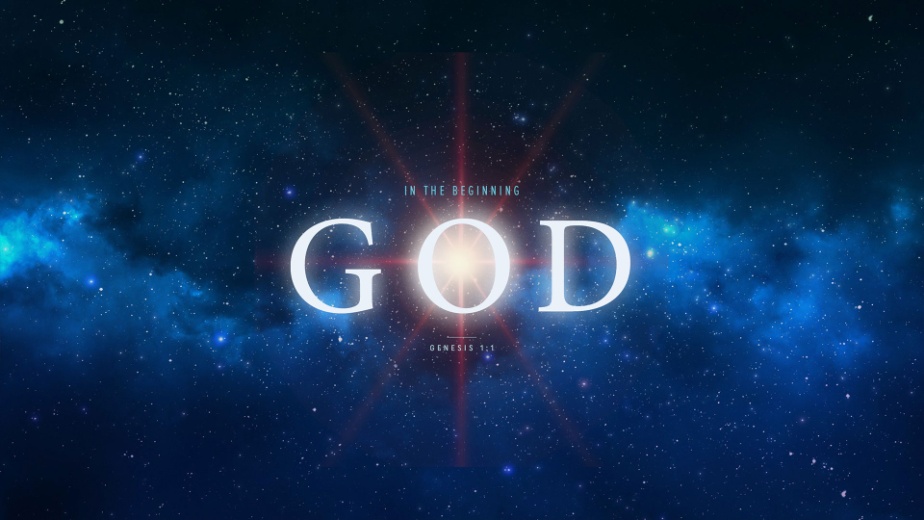 Genesis 2:20-251.	SexualitySex is GoodThe Devil did not create sex; He corrupted itGod created sex; Everything God made He declared GoodSex is Wonderful; God created Sex as a Gift for youSex is a gift to be Cherished and TreasuredToo many people are giving precious gift AwaySex is Beautiful but only Inside the Bond of MarriageWhy is the Bible so Outspoken about sexual sin?Marriage is the Picture of Christ’s relationship to His Church; Satan’s plan is to Corrupt that pictureGod desires to Protect us and picture of Marriage2.	True IntimacyAdam and Eve knew True Intimacy in the GardenThey were both Naked and were not AshamedTheir phys nakedness represented their complete Transparency before God and one anotherThe Problem of Non-IntimacyWhat is the Solution?God has provided Avenues to True IntimacyChristian MarriageThe ChurchHonolulu Assembly of God  In the Beginning God!  August 16, 2018